Додаток до рішення Київської міської радивід _____________ № _____________План-схемадо дозволу на розроблення проєкту землеустрою щодо відведення земельної ділянки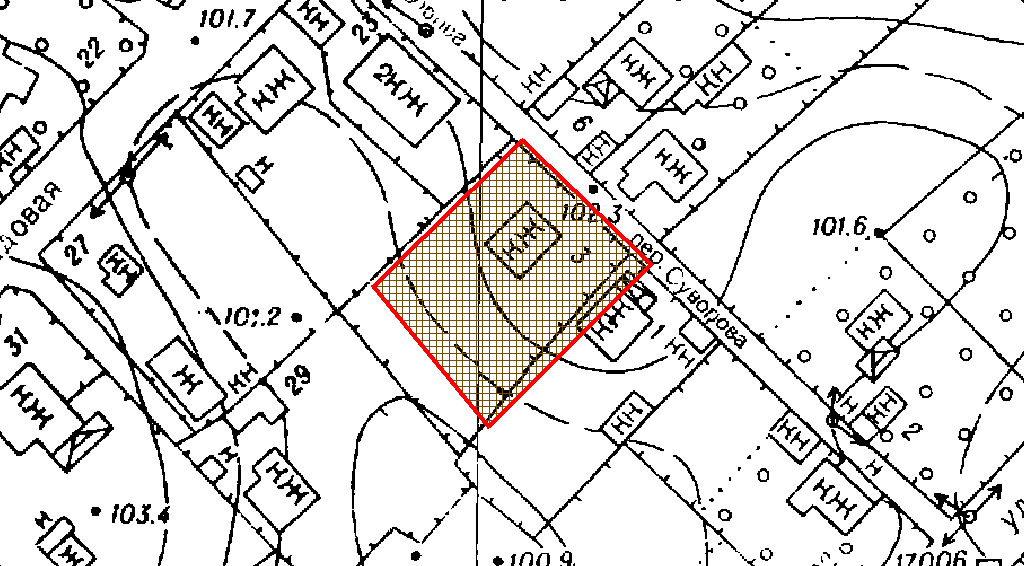 клопотаннявід 13.02.2024 № 451016531кадастровий номер земельної ділянки8000000000:90:208:0101фізична особаКотецький Олександр Сергійовичадреса земельної ділянким. Київ, р-н Дарницький, вул. Суворова, 3вид землекористуванняправо в процесі оформлення (власність)заявлене цільове  призначеннядля будівництва і обслуговування житлового будинку, господарських будівель і споруд (присадибна ділянка)площа земельної ділянки0,1000 гаКиївський міський головаВіталій КЛИЧКО